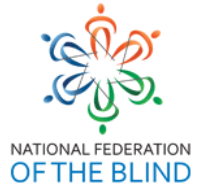 2022 NFB of Delaware Annual Mid- Year SeminarDate:Friday, May 13, 2022Time:  9:00 AM - 3:00 PMTheme:Live the life you want- Traveling the road to success9:00 AM - 9:20 AM Introduction, Housekeeping, first raffle.9:20 AM - 10:20 AM Cooking demonstration by Shelley Coppel from South Carolina, Secretary of the NFB National Seniors' Division10:20 AM Door Prize Drawing 10:20 AM - 10:30 AM Break 10:30 AM - 11:00 AM Blind Parents' Panel moderated by Sylvia ReidCarol King-Ries, Terry Marsh, Sylvia Reid, Wayne Marsh  11:00 AM - 11:30 AM NaviLens  Demonstration- by  Lloyd Schmidt 11:30 AM - 12:00 PM Games 12:00 PM  Raffle Prize Drawing 12:00 PM - 1:00 PM Lunch1:30 PM Raffle Prize Drawing.1:00 PM - 1:30 PM Seniors' retreat by Shelley Coppel 1:30  PM Door Prize drawing 1:30 PM - 2:00 PM Blind Grandparents' Panel moderated by Sylvia Reid.Gordon Saltar, Terry Marsh, June Hunter-Hardy, Sylvia Reid   2:00 PM Organizations, Counsels and committees   2:00 PM Independent Resources (IRI) Ken Rolph2:10 PM ILAC Wayne Marsh 2:20 PM DVI Deborah Talley 2:35 PM Counsel on the Blind Lloyd Schmitz2:45 PM BEP Wayne Marsh 2:55 PM Closing remarks and drawings3:00 PM Final raffle prize drawing 